TERM 2 2022 OPENER EXAM FORM 4FORM FOUR BUSINESS PAPER 2 MARKING SCHEME1 (a) Factors promoting entrepreneurship in Kenya Favorable  government policies The strength  of financial  institutions  in Kenya InfrastructureAvailability of market for goods and servicesThe level and type of education  and trainingPresence of role  modelsSecurity and political     stability  in the country The social-cultural practices of the  peopleLegal provision or lows  that may not enhance entrepreneurship	(5x2=10mks)(b) Explain five advantages of using office machine.				(10mks) Labor saving reducing wages billReduce the firms labour- related problems  e.g “unrest”Work produced is of high quality and more  presentable Output  is standardizedSpeeds  up the rate of productionHelps to improve  the level of accuracyEnhance s the image of the companyLowers the cost of production2(a) Give five difference between  Public Company	and public corporation				       public company                                                                                    Public Corporation	(i) - They are formed by the Company Act		(i) - They are formed by the Act of parliament.	(ii) – It is owned by shareholders i.e. ordinary	(ii) – Owned by the government	         shareholders		(iii) – Able to raise capital through sale of		(iii) – Capital is provided by the government.	        shares to the public.	(iv) – Board of directors are elected by 		(iv) - Board of directors are appointed by the         shareholders from among themselves.		         Government.(v) – The profit generated are distributed to		(v) – It is formed to improve the services to the          shareholders as dividends.			        ces between a public limited company and a public corporation.	(10mks(b) The following trial balance has extracted from the books of Bishar Retailers on 30thApril, 2006.	Stock at 30th April, 2006 was shs 49,980.         Required;    i) Prepare Trading, profit and loss Account for the year ended 30th April 2006.    (7marks)                            ii) Balance as at 30th April 2006.						            (5marks)BISHAR RETAIL BUSINESSTRADING PROFIT AND LOSS A/CFOR THE PERIOD ENDING 30TH APRIL 2006                             @entry=½mark,total =7mks(ii)	Balance sheet as at the date.						(5mks)BISHAR RETAIL BUSINESSBALANCE SHEETAS AT 30TH APRIL 2006165,710 165,710    3a).Discuss five reasons why a manufacturer may sell directly to consumers.		       (10marks)i) Where the customers are concentrated in one placeii) Customers are close by/Near the marketiii) Requirement by government policy as the government may force a particular manufacturer to sell their products direct to consumers.iv) If products are produced only on order hence no need for intermediariesv) Where Production follows customer specificationvi) Manufacturer has adequate financial resources to fund the process of distributionvi) If the product is perishable/Fragile thus need for less handling(b) Explain five advantages of using office machine.				(10mks)	Advantages  of using office  machine Labor saving reducing wages billReduce the firms labour- related problems  e.g “unrest”Work produced is of high quality and more  presentable Output  is standardizedSpeeds  up the rate of productionHelps to improve  the level of accuracyEnhance s the image of the company                            Lowers the cost of production4. a) Explain five factors which may influence choice of a distribution channel. (10 marks) .     i) Number of potential customers	       Where customers are few, the manufacturer may use its own sales force/large number of customers may        use intermediaries.  ii) Geographical concentration of the market, where the market is centralized in a few geographical areas,       direct distribution is okay/less concentrated market may use intermediaries.iii) Order size	     Economical to sell directly for customers who buy in large quantities.     Use intermediaries for customers who buy in small quantities.iv) Unit value of the product.      Products of high value can be distributed directly due to high risks.      Low value can use intermediaries. v) Perishability of the product.      Perishable goods distributed through short fast channel to avoid spoilage.vi) Technical nature of the product.      Good of highly technical nature sold to customers in order to give pre-sale and after sales service.vii) Financial resources     A producer who is financially strong can afford to distribute directly to consumers viii) The intermediaries/availability       Different intermediaries perform different functions, hence a firm should select the channel convenient to it to ensure smooth operations.ix) Competitors      A firm wishing to have its product compete directly with that of a competitor would select a channel that the competitor uses and vice versa.x) Government policy    Where the government requires a particular channel to be used, the producer will have no choice.xi) Cost- The distribution channel to be used must be affordable/should allow the manufactures to maximize profits. b) State and explain five macro environments and the positive effect of each on the performance of a              business (10 marksi) Economic environment (favourable): Economic situations that increase consumers’ purchasing power eg low price levels, high consumers income, low interest rates, low levels of inflation and taxes.ii) Demographic environment: A high population creates a wider market and hence more sales & profits.iii) Advancement in technology: High levels of know-how and efficient use of tools/equipment lead to better quality goods/services and reduced cost of production.iv) Legal environment (favourable): Laws and policies made by the government should be favourable eg. Taxation, legislation, ease in licensing etc.v) Favourable political environment: Political stability leads to peace there by creating a conducive environment for business to thrive.vi) Favourable cultural environment where customs values and beliefs of the society are for the product, this boosts sales and the business thrive.vii) Fair competition: This will enable the business cope with the competitors and remain in operation.(vii)Physical environment (ideal or favourable): Relief, climate, infrastructure, electricity etc when ideal enables the business operate efficiently.5a) Describe five features of good money. (10 marks)Five characteristics of good moneyAcceptability: Must be acceptable to everyone for it to be used as a medium of exchange.Divisibility: Should be divisible into smaller units without loss of value.Scarcity: Should be relatively limited in supply so as to maintain value.Cognizability: Should be easy to recognize genuine from fake money.Malleability: Should be easy to print or mint but difficult to forge.Homogeneity: Money of the same denomination should be uniform in quality and identical.Stability in value: Should be able to last for a long time without changing in value so that it maintains credibility and acceptability. If it fluctuates in value, people prefer holding wealth in form of goods.Portability: Should be easy and convenient to carry around.Durability: Should be able to last for along time without getting torn, defaced or losing shape and texture.b) 	On 1st June 2009, MULI ENTERPRISES had cash in hand sh. 87,000 and cash at bank     		 sh. 250,000.During the month, the following transactions took place.	June 	2, Sales (cash) sh. 50,000				3, Paid salaries sh.101, 500 by cheque.				6, Received a cheque for sh. 76,800 from Mwelu after allowing her a cash discount of 4%.				12, Bought office furniture by cheque sh. 85,000				16, Settled Musau’s account of sh. 40,000 in cash, having deducted shs 800 cash discount.				18, Received a cheque for shs 150,000 in respect of cash sales.				21, Paid wages shs 24,000 in cash.				22, Withdrew shs 30,000 from bank for office use.				25, Withdrew shs 5000 cash for private use.				28, Received shs 16500 cash from Kasiva in settlement of her account less shs 660 cash 				discount.				June 30, Deposited all the money into bank except shs 25,000				Prepare a three column cash book and balance it off.   					(10marks)MULI ENTERPRISESTHREE COLUMN CASH BOOK												20 x1/2 = 10marks	6a)	Explain five uses of national income statistics to an economy. 				(10 marks)  	Five uses of National income statistics They are used to measure the overall economic growth of a country. They can be used to compare the standard of living between countries and also compare standards of living of citizens in a country at different times. They can be used for planning purposes by the government to ensure proper allocation of resources. Entrepreneurs may use the national income statistics to make investment decisions by observing consumption patterns. Statistics show the contribution of various sectors and regions to the national income. 				(Any 5 well explained @ 2marks = 10marks) 	b)	With the aid of an appropriate labelled diagram, explain four circumstances under which 		supply curve may shift to the right hand side. 						(10 marks) b) 	Circumstances under which supply curve may shift to the right hand side. 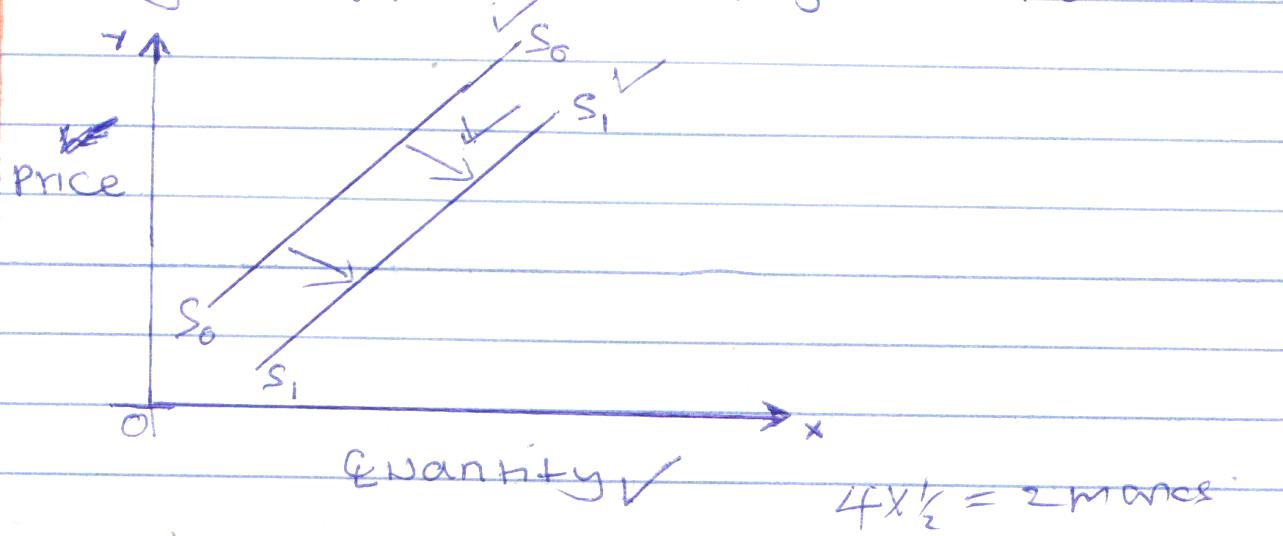 Improved technology Increased supply of inputs Decreased cost of production Entry of new firms to industry Increased government subsidy’s Decreased taxation of input 				(Any 4 well explained @ 2marks = 8marks)DrshsCrshsSales186,000Purchases115,560Stock 1.5.200537,760Carriage outwards3,260Carriage inwards2,340Returns4,4003,550Motor expenses6,640Rent 4,560Salaries and wages24,490General expenses12,000Rates1,200Equipment60,000Machinery31,960Trade debtors45,770Trade creditors30,450Bank38,760Cash12,000Drawings20,500Capital _______128,440348,440348,440Dr	CrKshKshKshKshOpening stock37760Sales186000Add purchases115560Less return inwards4400Add carriage inward2340Net sales181600117900Less return outwards3550114350COGAS152110Less closing stock49980Cost of goods sold102130Gross profit c/d79470181600181600Gross profit b/d79470Carriage outwards3260Motor expenses6640Rent4560Salary & wages24470General expenses12000Rates1200Net profit c/s273207947079470Net profit b/d27320KshKshKshFixed  Assets Capital + LiabilitiesEquipment6000Capital128440Machinery2400030000Add net profit27320Current AssetsLess drawings20500Stock49980135260trade debtors45770Current Liabilities Bank38760Trade creditors30450Cash1200135710Date Details Disc. AllowedCashBankDateDetailsDisc. ReceivedCash Bank 2009 1/6Bal b/d 87,000√250,000√2009 2/6Salaries 101,500√2/6Sales 50,000√12/6Furniture6/6Mwelu3,200√76,80016/6Musau 80039,200√18/6Sales 150,00021/6Wages 2,400√22/6Bank 30,000√22/6Cash 30,000√28/6Kasiva 660√16,500√25/6Drawings 5000√30/6Cash c90300√30/6Bank c90,300√30/6Bal c/d 25,000√350,600√3,860183,500567,100800183,500√567,100√